”Föräldragruppshandbok” 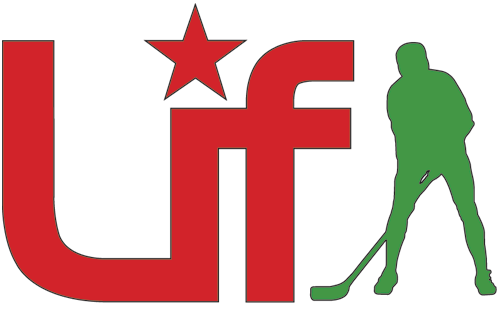 Tips & Rådtill föräldrar vid cuper & sammandragPlanera arbetsschema/insats från övriga föräldrar.Inköpslista, förboka om möjligt matinköp på närmaste affär.Kolla om man får köpa på faktura och ev. lämna tillbaka varor med obrutna förpackningar. Kolla upp antal lag för att kunna planera åtgång, skriv gärna upp åtgången så det finns kvar till nästa gång.Kolla OM, VAR, NÄR, HUR det ska bokas med domare (sköter föreningsrepresentant eller ledare gentemot NIBF), lokal, inköp, hämtning av grejor ex. värmeplatta, grill m.m Det kan vara olika i de olika lagen. Sporthall har föreningens lokalbokare bokat.Växelkassan fixar man av kassör Helena Roos, tel 070-3734135. En fysisk ”kassalåda” finns hemma hos Roos, vill man att den är iordninggjord med växel bör man kontakta Helena ett par dagar före; alternativt för hon över pengar till den som tar ut växel på bank.Kolla vad som finns inom föreningen ex. muggar, servetter m.m. Åsa Borg, (Korallstigen 13) har en låda hemma hos sig.Serveringsförslag utöver kaffe & fika: Hamburgare med brödTacos i pitabrödKlämmackaKorv med brödFruktDet är valfritt vad man vill servera, det är lagen själv som väljer, men tänk på att våra barn behöver äta för att orka. Tänk också på att det är bra om vi kan erbjuda något till allergiker också; exempelvis mjölkfria chokladbollar, glutenfritt bröd, eller liknande.Det finns en gemensam prislista inom föreningen. Se sida 2. Tänk på att man kan ”rea ut” sådant som inte kan sparas om försäljningen inte gått som förväntat. D.v.s. nästan allt förutom drickor som går att spara till nästa tillfälle.Telefonlista till alla lags föräldragrupper bör vara uppdaterad på hemsidan så att man kan ringa & fråga om det är något man undrar över.Våga be om hjälp inom föreningen. Vi är starka tillsammans!Prislista Kaffe/Te					10 krFikabröd					10 krDricka (burk), 33 cl				10 krFestis						5 krHamburgare	(utan dricka)			45 krHamburgare 	(med dricka)			50 krKlämmacka (utan dryck)			20 krKlämmacka (med yoghurt)			25 krStödmedlem/kaffekort*			100kr*Medlemsuppgifter måste fyllas i på separat papper.Namn på stödmedlem: 			Fullständigt personnr (ÅÅMMDD-XXXX)______________________________________	________________________________Tel hem:_________________________ 		Mobil: __________________________Adress:______________________________________	E-post: ______________________________________	 Medlemskortnr_______Anknytning till Långskatans IF: ______________________________________________________Namn på stödmedlem: 			Fullständigt personnr (ÅÅMMDD-XXXX)______________________________________	________________________________Tel hem:_________________________ 		Mobil: __________________________Adress:______________________________________	E-post: ______________________________________	Medlemskortnr_______ Anknytning till Långskatans IF: ______________________________________________________Namn på stödmedlem: 			Fullständigt personnr (ÅÅMMDD-XXXX)______________________________________	________________________________Tel hem:_________________________ 		Mobil: __________________________Adress:______________________________________	E-post: ______________________________________	Medlemskortnr_______ Anknytning till Långskatans IF: ______________________________________________________